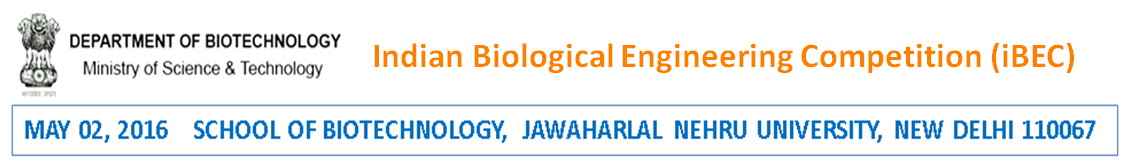 Registration form

IMPORTANT: THIS FORM IS ONLY FOR ATTENDING THE EVENT. [FOR PARTICIPATION IN THE COMPETITION PLEASE FILL UP THE OTHER FORM]LIMITED SEATS AVAILABLE. PLEASE APPLY EARLY SECTION I: GENERAL INFORMATION Date of submission  _________________________________Full Name, work address, email, phone Category:  	STUDENT      | 	FACULTY     | 	INDUSTRY      (please check one)If student, please mention your degree (ongoing / earned)   __________________________Food preference   	VEG     |     NON VEG  	(please check one)Research Statement (preferably in 250 words) 

	Any other relevant information that you wish to share